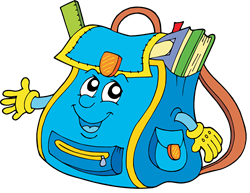 PODRĘCZNIKI  DO KLASY 2NA ROK SZKOLNY 2023/2024Podręczniki i materiały edukacyjne zostały zakupione przez szkołę z dotacji celowej na wyposażenie szkoły.INNE MATERIAŁYreligia: 60-kartkowy zeszyt w kratkę (A5), ołówek, klej, kredkijęzyk angielski: zeszyt w kratkę (A4) w miękkiej oprawie2 zeszyty (do oceniania kształtującego) A4 w kratkę w miękkiej oprawie,2 zeszyty (do oceniania kształtującego) A4 w wąskie linie w miękkiej oprawie,ryza (mała) papieru kolorowego technicznego,ryza (mała) papieru kolorowego miękkiego, blok techniczny biały A4 i 1 blok techniczny biały A3,plastelina Astra lub Bambino,pisaki (minimum 12 sztuk)farby plakatowe, pędzle z grubym i cienkim włosem, kubek na wodę,kredki drewniane miękkie, kredki świecowe, temperówka, nożyczki, klej w sztyfcie Magic w sztyfcie (2 sztuki) i Magic w tubce (1 sztuka), gumka do mazania, linijka 20 cm,ołówek (Hb), teczka z gumką,na wychowanie fizyczne: spodenki granatowe lub czarne i koszulka biała w woreczku materiałowym podpisanym,obuwie zmienne z jasną podeszwą.PROSIMY O PODPISANIE WSZYSTKICH PODRĘCZNIKÓW I PRZYBORÓW.PROSIMY O WYPOSAŻENIE W OKŁADKI WSZYSTKICH PODRĘCZNIKÓW* * podręczniki wypożyczane uczniom z biblioteki muszą służyć 3 kolejnym rocznikom.